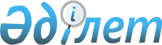 "2015-2017 жылдарға арналған Ұлан ауданының бюджеті туралы" Ұлан аудандық мәслихатының 2014 жылғы 25 желтоқсандағы № 220 шешіміне өзгерістер енгізу туралы
					
			Күшін жойған
			
			
		
					Шығыс Қазақстан облысы Ұлан ауданы мәслихатының 2015 жылғы 28 тамыздағы N 276 шешімі. Шығыс Қазақстан облысының Әділет департаментінде 2015 жылғы 18 қыркүйекте N 4146 болып тіркелді. Күші жойылды - Шығыс Қазақстан облысы Ұлан аудандық мәслихатының 2015 жылғы 23 желтоқсандағы N 290 шешімімен      Ескерту. Күші жойылды - Шығыс Қазақстан облысы Ұлан аудандық мәслихатының 23.12.2015 N 290 шешімімен (01.01.2016 бастап қолданысқа енгізіледі).

       РҚАО-ның ескертпесі.

      Құжаттың мәтінінде түпнұсқаның пунктуациясы мен орфографиясы сақталған.

      Қазақстан Республикасының 2008 жылғы 4 желтоқсандағы Бюджеттік Кодексінің 106, 109 баптарына, Қазақстан Республикасының 2001 жылғы 23 қаңтардағы "Қазақстан Республикасындағы жергілікті мемлекеттік басқару және өзін-өзі басқару туралы" Заңының 6 - бабы 1 - тармағы 1) тармақшасына, Шығыс Қазақстан облыстық мәслихатының 2015 жылғы 13 тамыздағы № 31/369-V "2015–2017 жылдарға арналған облыстық бюджет туралы" Шығыс Қазақстан облыстық мәслихатының 2014 жылғы 10 желтоқсандағы № 24/289–V шешіміне өзгерістер енгізу туралы" шешіміне (нормативтік құқықтық актілерді мемлекеттік тіркеу Тізілімінде 4113 нөмірімен тіркелген) сәйкес, Ұлан аудандық мәслихаты ШЕШТІ:

      1. "2015–2017 жылдарға арналған Ұлан ауданының бюджеті туралы" Ұлан аудандық мәслихатының 2014 жылғы 25 желтоқсандағы № 220 шешіміне (нормативтік құқықтық актілерді мемлекеттік тіркеу Тізілімінде 3622 нөмірімен тіркелген, "Ұлан таңы" газетінің 2015 жылғы 27 қаңтардағы № 9 санында жарияланған) келесі өзгерістер енгізілсін:

      1-тармақ келесі редакцияда жазылсын:

      "1. 2015 – 2017 жылдарға арналған аудандық бюджет тиісінше 1 қосымшаға сәйкес, соның ішінде 2015 жылға мынандай көлемде бекітілсін":

      1) кірістер – 3751291,5 мың теңге, оның ішінде:

      салықтық түсімдер – 823729,0 мың теңге;

      салықтық емес түсімдер – 10200,0 мың теңге;

      негізгі капиталды сатудан түсетін түсімдер – 62255,0 мың теңге;

      трансферттердің түсімдері – 2855107,5 мың теңге;

      2) шығындар – 3807062,4 мың теңге;

      3) таза бюджеттік кредит беру – 29632,0 мың теңге, соның ішінде:

      бюджеттік кредиттер – 42020,0 мың теңге;

      бюджеттік кредиттерді өтеу – 12388,0мың теңге;

      4) қаржы активтерімен операциялар бойынша сальдо – 0,0 мың теңге, оның ішінде:

      қаржы активтерін сатып алу – 0,0 мың теңге;

      5) бюджет тапшылығы (профициті) – - 85402,9 мың теңге;

      6) бюджет тапшылығын қаржыландыру (профицитті пайдалану) – 85402,9 мың теңге.".

      аталған шешімнің 1 қосымшасы осы шешімнің 1 қосымшасына сәйкес жаңа редакцияда жазылсын.

      2. Осы шешім 2015 жылдың 1 қаңтарынан қолданысқа енеді.

 2015 жылға арналған аудандық бюджет
					© 2012. Қазақстан Республикасы Әділет министрлігінің «Қазақстан Республикасының Заңнама және құқықтық ақпарат институты» ШЖҚ РМК
				
      Сессия төрағасы 

С. Кучерин 

      Ұлан аудандық 

      Мәслихат хатшысы 

Н. Сейсембина
Ұлан аудандық мәслихаттың
2015 жылғы "28" тамыздағы
№ 276 шешіміне № 1 қосымшаҰлан аудандық мәслихаттың
2015 жылғы "25" желтоқсандағы
№ 220 шешіміне № 5 қосымшаСанаты

Санаты

Санаты

Санаты

Санаты

cомасы
(мың теңге)

Сыныбы

Сыныбы

Сыныбы

Сыныбы

cомасы
(мың теңге)

Iшкi сыныбы

Iшкi сыныбы

Iшкi сыныбы

cомасы
(мың теңге)

Ерекшелiгi

Ерекшелiгi

cомасы
(мың теңге)

Кірістер атауы

cомасы
(мың теңге)

1

2

3

4

5

I. КІРІСТЕР

3751291,5

1

Салықтық түсімдер 

823729,0

01

Табыс салығы

334137,0

2

Жеке табыс салығы

334137,0

03

Әлеуметтiк салық

190735,0

1

Әлеуметтік салық

190735,0

04

Меншiкке салынатын салықтар

259520,0

1

Мүлiкке салынатын салықтар

181600,0

3

Жер салығы

9620,0

4

Көлiк құралдарына салынатын салық

57300,0

5

Бірыңғай жер салығы

11000,0

05

Тауарларға, жұмыстарға және қызметтерге салынатын iшкi салықтар

32478,0

2

Акциздер

1186,0

3

Табиғи және басқа ресурстарды пайдаланғаны үшiн түсетiн түсiмдер

17562,0

4

Кәсiпкерлiк және кәсiби қызметтi жүргiзгенi үшiн алынатын алымдар

13730,0

08

Заңдық маңызы бар әрекеттерді жасағаны және (немесе) оған уәкілеттігі бар мемлекеттік органдар немесе лауазымды адамдар құжаттар бергені үшін алынатын міндетті төлемдер

6859,0

1

Жергілікті бюджетке түсетін мемлекеттік баж

6859,0

2

Салықтық емес түсімдер 

10200,0

01

Мемлекеттік меншіктен түсетін кірістер

7200,0

5

Мемлекет меншігіндегі мүлікті жалға беруден түсетін кірістер

7200,0

06

Басқа да салықтық емес түсiмдер

3000,0

1

Басқа да салықтық емес түсiмдер

3000,0

3

Негізгі капиталды сатудан түсетін түсімдер 

62255,0

01

Мемлекеттік мекемелерге бекітілген мемлекеттік мүлікті сату

30650,0

1

Мемлекеттік мекемелерге бекітілген мемлекеттік мүлікті сату

30650,0

02

Жергілікті бюджеттен қаржыландырылатын мемлекеттік мекемелерге бекітілген мүлікті сатудан түсетін түсімдер

3450,0

03

Азаматтарға пәтерлер сатудан түсетін түсімдер

27200,0

03

Жердi және материалдық емес активтердi сату

31605,0

1

Жерді сату

31605,0

4

Трансферттердің түсімдері 

2855107,5

02

Мемлекеттiк басқарудың жоғары тұрған органдарынан түсетiн трансферттер

2855107,5

2

Облыстық бюджеттен түсетiн трансферттер

2855107,5

01

Ағымдағы нысаналы трансферттер

453136,2

02

Нысаналы даму трансферттері

352325,3

03

Субвенциялар

2049646,0

Функционалдық топ

Функционалдық топ

Функционалдық топ

Функционалдық топ

Функционалдық топ

cомасы
(мың теңге)

Функционалдық кіші топ

Функционалдық кіші топ

Функционалдық кіші топ

Функционалдық кіші топ

cомасы
(мың теңге)

 Бюджеттік бағдарламардың әкімшісі

 Бюджеттік бағдарламардың әкімшісі

 Бюджеттік бағдарламардың әкімшісі

cомасы
(мың теңге)

Бағдарлама әкімшісі

Бағдарлама әкімшісі

cомасы
(мың теңге)

Шығыстар атауы

cомасы
(мың теңге)

1

2

3

4

5

6

II. ШЫҒЫНДАР

3807062,4

01

Жалпы сипаттағы мемлекеттiк қызметтер 

359604,1

1

Мемлекеттiк басқарудың жалпы функцияларын орындайтын өкiлдi, атқарушы және басқа органдар

273332,0

112

Аудан (облыстық маңызы бар қала) мәслихатының аппараты

15162,0

001

Аудан (облыстық маңызы бар қала) мәслихатының қызметін қамтамасыз ету жөніндегі қызметтер

15162,0

122

Аудан (облыстық маңызы бар қала) әкімінің аппараты

88683,0

001

Аудан (облыстық маңызы бар қала) әкімінің қызметін қамтамасыз ету жөніндегі қызметтер

88683,0

123

Қаладағы аудан, аудандық маңызы бар қала, кент, ауыл, ауылдық округ әкімінің аппараты

169487,0

001

Қаладағы аудан, аудандық маңызы бар қала, кент, ауыл, ауылдық округ әкімінің қызметін қамтамасыз ету жөніндегі қызметтер

169487,0

2

Қаржылық қызмет

15347,1

452

Ауданның (облыстық маңызы бар қаланың) қаржы бөлімі

15347,1

001

Ауданның (облыстық маңызы бар қаланың) бюджетін орындау және коммуналдық меншігін басқару саласындағы мемлекеттік саясатты іске асыру жөніндегі қызметтер 

13124,1

003

Салық салу мақсатында мүлікті бағалауды жүргізу

1223,0

010

Жекешелендіру, коммуналдық меншікті басқару, жекешелендіруден кейінгі қызмет және осыған байланысты дауларды реттеу 

1000,0

5

Жоспарлау және статистикалық қызмет

15485,0

453

Ауданның (облыстық маңызы бар қаланың) экономика және бюджеттік жоспарлау бөлімі

15485,0

001

Экономикалық саясатты, мемлекеттік жоспарлау жүйесін қалыптастыру және дамыту саласындағы мемлекеттік саясатты іске асыру жөніндегі қызметтер

15485,0

9

Жалпы сипаттағы өзге де мемлекеттiк қызметтер

55440,0

454

Ауданның (облыстық маңызы бар қаланың) кәсіпкерлік және ауыл шаруашылығы бөлімі

19693,0

001

Жергілікті деңгейде кәсіпкерлікті және ауыл шаруашылығын дамыту саласындағы мемлекеттік саясатты іске асыру жөніндегі қызметтер

19693,0

458

Ауданның (облыстық маңызы бар қаланың) тұрғын үй-коммуналдық шаруашылығы, жолаушылар көлігі және автомобиль жолдары бөлімі

17612,0

001

Жергілікті деңгейде тұрғын үй-коммуналдық шаруашылығы, жолаушылар көлігі және автомобиль жолдары саласындағы мемлекеттік саясатты іске асыру жөніндегі қызметтер

17612,0

471

Ауданның (облыстық маңызы бар қаланың) білім, дене шынықтыру және спорт бөлімі

18135,0

001

Жергілікті деңгейде білім, дене шынықтыру және спорт саласындағы мемлекеттік саясатты іске асыру жөніндегі қызметтер

17885,0

018

Мемлекеттік органның күрделі шығыстары

250,0

02

Қорғаныс

8484,0

1

Әскери мұқтаждар

6996,0

122

Аудан (облыстық маңызы бар қала) әкімінің аппараты

6996,0

005

Жалпыға бірдей әскери міндетті атқару шеңберіндегі іс-шаралар

6996,0

2

Төтенше жағдайлар жөнiндегi жұмыстарды ұйымдастыру

1488,0

122

Аудан (облыстық маңызы бар қала) әкімінің аппараты

1488,0

006

Аудан (облыстық маңызы бар қала) ауқымындағы төтенше жағдайлардың алдын алу және оларды жою

1488,0

04

Бiлiм беру

2272666,2

1

Мектепке дейiнгi тәрбие және оқыту

258016,0

471

Ауданның (облыстық маңызы бар қаланың) білім, дене шынықтыру және спорт бөлімі

258016,0

003

Мектепке дейінгі тәрбие мен оқыту ұйымдарының қызметін қамтамасыз ету

88708,0

040

Мектепке дейінгі білім беру ұйымдарында мемлекеттік білім беру тапсырысын іске асыруға

169308,0

2

Бастауыш, негізгі орта және жалпы орта білім беру

1988352,2

123

Қаладағы аудан, аудандық маңызы бар қала, кент, ауыл, ауылдық округ әкімінің аппараты

510,0

005

Ауылдық жерлерде балаларды мектепке дейін тегін алып баруды және кері алып келуді ұйымдастыру

510,0

471

Ауданның (облыстық маңызы бар қаланың) білім, дене шынықтыру және спорт бөлімі

1987842,2

004

Жалпы білім беру

1939077,0

005

Балалар мен жасөспірімдерге қосымша білім беру 

27384,0

028

Балалар мен жасөспірімдерге спорт бойынша қосымша білім беру 

21381,2

9

Бiлiм беру саласындағы өзге де қызметтер

26298,0

471

Ауданның (облыстық маңызы бар қаланың) білім, дене шынықтыру және спорт бөлімі

26298,0

008

Ауданның (облыстық маңызы бар қаланың) мемлекеттік білім беру мекемелерінде білім беру жүйесін ақпараттандыру

3452,0

009

Ауданның (облыстық маңызы бар қаланың) мемлекеттік білім беру мекемелер үшін оқулықтар мен оқу-әдiстемелiк кешендерді сатып алу және жеткізу

10300,0

010

Аудандық (қалалалық) ауқымдағы мектеп олимпиадаларын және мектептен тыс іс-шараларды өткiзу

1541,0

020

Жетім баланы (жетім балаларды) және ата-аналарының қамқорынсыз қалған баланы (балаларды) күтіп-ұстауға асыраушыларына ай сайынғы ақшалай қаражат төлемдері

11005,0

06

Әлеуметтiк көмек және әлеуметтiк қамсыздандыру

274138,0

1

Әлеуметтік қамсыздандыру

10854,0

471

Ауданның (облыстық маңызы бар қаланың) білім, дене шынықтыру және спорт бөлімі

10854,0

030

Патронат тәрбиешілерге берілген баланы (балаларды) асырап бағу

10854,0

06

2

Әлеуметтiк көмек

202394,0

451

Ауданның (облыстық маңызы бар қаланың) жұмыспен қамту және әлеуметтік бағдарламалар бөлімі

202394,0

002

Жұмыспен қамту бағдарламасы

37193,0

004

Ауылдық жерлерде тұратын денсаулық сақтау, білім беру, әлеуметтік қамтамасыз ету, мәдениет, спорт және ветеринар мамандарына отын сатып алуға Қазақстан Республикасының заңнамасына сәйкес әлеуметтік көмек көрсету

17534,0

005

Мемлекеттік атаулы әлеуметтік көмек 

3000,0

006

Тұрғын үйге көмек көрсету

12515,0

007

Жергілікті өкілетті органдардың шешімі бойынша мұқтаж азаматтардың жекелеген топтарына әлеуметтік көмек

45111,0

010

Үйден тәрбиеленіп оқытылатын мүгедек балаларды материалдық қамтамасыз ету

810,0

014

Мұқтаж азаматтарға үйде әлеуметтiк көмек көрсету

35280,0

016

18 жасқа дейінгі балаларға мемлекеттік жәрдемақылар

21335,0

017

Мүгедектерді оңалту жеке бағдарламасына сәйкес, мұқтаж мүгедектерді міндетті гигиеналық құралдармен және ымдау тілі мамандарының қызмет көрсетуін, жеке көмекшілермен қамтамасыз ету 

2901,0

023

Жұмыспен қамту орталықтарының қызметін қамтамасыз ету

864,0

052

Ұлы Отан соғысындағы Женістің жетпіс жылдығына арналған іс-шараларды өткізу

25851,0

9

Әлеуметтiк көмек және әлеуметтiк қамтамасыз ету салаларындағы өзге де қызметтер

60890,0

451

Ауданның (облыстық маңызы бар қаланың) жұмыспен қамту және әлеуметтік бағдарламалар бөлімі

60890,0

001

Жергілікті деңгейде халық үшін әлеуметтік бағдарламаларды жұмыспен қамтуды қамтамасыз етуді іске асыру саласындағы мемлекеттік саясатты іске асыру жөніндегі қызметтер 

24680,0

011

Жәрдемақыларды және басқа да әлеуметтік төлемдерді есептеу, төлеу мен жеткізу бойынша қызметтерге ақы төлеу

2613,0

025

"Өрлеу" жобасы бойынша келісілген қаржылай көмекті енгізу

31068,0

050

Мүгедектердің құқықтарын қамтамасыз ету және өмір сүру саласын жақсарту жөніндегі іс-шаралар жоспарын іске асыру

2529,0

07

Тұрғын үй-коммуналдық шаруашылық

396486,3

07

1

Тұрғын үй шаруашылығы

343275,3

123

Қаладағы аудан, аудандық маңызы бар қала, кент, ауыл, ауылдық округ әкімінің аппараты

1593,0

027

Жұмыспен қамту 2020 жол картасы бойынша қалаларды және ауылдық елді мекендерді дамыту шеңберінде объектілерді жөндеу және абаттандыру

1593,0

458

Ауданның (облыстық маңызы бар қаланың) тұрғын үй-коммуналдық шаруашылығы, жолаушылар көлігі және автомобиль жолдары бөлімі

800,0

004

Азаматтардың жекелеген санаттарын тұрғын үймен қамтамасыз ету

800,0

463

Ауданның (облыстық маңызы бар қаланың) жер қатынастары бөлімі

4800,0

016

Мемлекет мұқтажы үшін жер учаскелерін алу

4800,0

466

Ауданның (облыстық маңызы бар қаланың) сәулет, қала құрылысы және құрылыс бөлімі

334417,3

003

Коммуналдық тұрғын үй қорының тұрғын үйін жобалау және (немесе) салу, реконструкциялау

122747,8

004

Инженерлік-коммуникациялық инфрақұрылымды жобалау, дамыту және (немесе) жайластыру

211608,5

074

Жұмыспен қамту 2020 жол картасының екінші бағыты шеңберінде жетіспейтін инженерлік-коммуникациялық инфрақұрылымды дамыту және/немесе салу

61,0

471

Ауданның (облыстық маңызы бар қаланың) білім, дене шынықтыру және спорт бөлімі

1665,0

026

Жұмыспен қамту 2020 жол картасы бойынша қалаларды және ауылдық елді мекендерді дамыту шеңберінде объектілерді жөндеу

1665,0

2

Коммуналдық шаруашылық

23112,0

123

Қаладағы аудан, аудандық маңызы бар қала, кент, ауыл, ауылдық округ әкімінің аппараты

1493,0

014

Елді мекендерді сумен жабдықтауды ұйымдастыру

1493,0

458

Ауданның (облыстық маңызы бар қаланың) тұрғын үй-коммуналдық шаруашылығы, жолаушылар көлігі және автомобиль жолдары бөлімі

21619,0

028

Коммуналдық шаруашылығын дамыту

21619,0

3

Елді-мекендерді абаттандыру

30099,0

123

Қаладағы аудан, аудандық маңызы бар қала, кент, ауыл, ауылдық округ әкімінің аппараты

25688,0

008

Елді мекендердегі көшелерді жарықтандыру

23908,0

009

Елді мекендердің санитариясын қамтамасыз ету

1780,0

458

Ауданның (облыстық маңызы бар қаланың) тұрғын үй-коммуналдық шаруашылығы, жолаушылар көлігі және автомобиль жолдары бөлімі

4411,0

016

Елді мекендердің санитариясын қамтамасыз ету

134,0

018

Елдi мекендердi абаттандыру және көгалдандыру

4277,0

08

Мәдениет, спорт, туризм және ақпараттық кеңістiк

216013,0

1

Мәдениет саласындағы қызмет

115758,0

478

Ауданның (облыстық маңызы бар қаланың) ішкі саясат, мәдениет және тілдерді дамыту бөлімі

115758,0

009

Мәдени-демалыс жұмысын қолдау

115758,0

2

Спорт

18353,0

471

Ауданның (облыстық маңызы бар қаланың) білім, дене шынықтыру және спорт бөлімі 

18353,0

013

Ұлттық және бұқаралық спорт түрлерін дамыту

7262,0

014

Аудандық (облыстық маңызы бар қалалық) деңгейде спорттық жарыстар өткiзу

3749,0

015

Әртүрлi спорт түрлерi бойынша аудан (облыстық маңызы бар қала) құрама командаларының мүшелерiн дайындау және олардың облыстық спорт жарыстарына қатысуы

7342,0

3

Ақпараттық кеңiстiк

50104,0

478

Ауданның (облыстық маңызы бар қаланың) ішкі саясат, мәдениет және тілдерді дамыту бөлімі

50104,0

005

Мемлекеттік ақпараттық саясат жүргізу жөніндегі қызметтер

21000,0

007

Аудандық (қалалық) кiтапханалардың жұмыс iстеуi

23438,0

008

Мемлекеттік тілді және Қазақстан халықтарының басқа да тілдерін дамыту

5666,0

9

Мәдениет, спорт, туризм және ақпараттық кеңiстiктi ұйымдастыру жөнiндегi өзге де қызметтер

31798,0

478

Ауданның (облыстық маңызы бар қаланың) ішкі саясат, мәдениет және тілдерді дамыту бөлімі

31798,0

001

Ақпаратты, мемлекеттілікті нығайту және азаматтардың әлеуметтік сенімділігін қалыптастыру саласында жергілікті деңгейде мемлекеттік саясатты іске асыру жөніндегі қызметтер

23141,0

455

004

Жастар саясаты саласында іс-шараларды іске асыру

8657,0

09

Отын-энергетика кешенi және жер қойнауын пайдалану 

1500,0

9

Отын-энергетика кешені және жер қойнауын пайдалану саласындағы өзге де қызметтер

1500,0

466

Ауданның (облыстық маңызы бар қаланың) сәулет, қала құрылысы және құрылыс бөлімі

1500,0

009

Жылу-энергетикалық жүйені дамыту

1500,0

10

Ауыл, су, орман, балық шаруашылығы, ерекше қорғалатын ортаны және жануарлар дүниесін қорғау, жер қатынастары

135355,0

1

Ауыл шаруашылығы

58584,0

453

Ауданның (облыстық маңызы бар қаланың) экономика және бюджеттік жоспарлау бөлімі

10172,0

099

Мамандардың әлеуметтік көмек көрсетуі жөніндегі шараларды іске асыру

10172,0

473

Ауданның (облыстық маңызы бар қаланың)ветеринария бөлімі

48412,0

001

Жергілікті деңгейде ветеринария саласындағы мемлекеттік саясатты іске асыру жөніндегі қызметтер

11828,0

005

Мал көмінділерінің (биотермиялық шұңқырлардың) жұмыс істеуін қамтамасыз ету

1257,0

007

Қаңғыбас иттер мен мысықтарды аулауды және жоюды ұйымдастыру

2100,0

009

Жануарлардың энзоотиялық аурулары бойынша ветеринариялық іс-шараларды жүргізу

16527,0

010

Ауыл шаруашылығы жануарларын сәйкестендіру жөніндегі іс-шараларды өткізу

6000,0

047

Жануарлардың саулығы мен адамның денсаулығына қауіп төндіретін, алып қоймай залалсыздандырылған (зарарсыздандырылған) және қайта өңделген жануарлардың, жануарлардын алынатын өнімдер мен шикізаттың құнын иелеріне өтеу 

10700,0

6

Жер қатынастары

17301,0

463

Ауданның (облыстық маңызы бар қаланың) жер қатынастары бөлімі

17301,0

001

Аудан (облыстық маңызы бар қала) аумағында жер қатынастарын реттеу саласындағы мемлекеттік саясатты іске асыру жөніндегі қызметтер

13301,0

463

006

Аудандардың, облыстық маңызы бар, аудандық маңызы бар қалалардың, кенттердiң, ауылдардың, ауылдық округтердiң шекарасын белгiлеу кезiнде жүргiзiлетiн жерге орналастыру

4000,0

9

Ауыл, су, орман, балық шаруашылығы, қоршаған ортаны қорғау және жер қатынастары саласындағы басқа да қызметтер

59470,0

473

Ауданның (облыстық маңызы бар қаланың) ветеринария бөлімі 

59470,0

011

Эпизоотияға қарсы іс-шаралар жүргізу

59470,0

11

Өнеркәсіп, сәулет, қала құрылысы және құрылыс қызметі

14847,0

2

Сәулет, қала құрылысы және құрылыс қызметі

14847,0

466

Ауданның (облыстық маңызы бар қаланың) сәулет, қала құрылысы және құрылыс бөлімі

14847,0

001

Құрылыс, облыс қалаларының, аудандарының және елді мекендерінің сәулеттік бейнесін жақсарту саласындағы мемлекеттік саясатты іске асыру және ауданның (облыстық маңызы бар қаланың) аумағын оңтайла және тиімді қала құрылыстық игеруді қамтамасыз ету жөніндегі қызметтер

14847,0

12

Көлiк және коммуникация

78000,0

1

Автомобиль көлiгi

78000,0

458

Ауданның (облыстық маңызы бар қаланың) тұрғын үй-коммуналдық шаруашылығы, жолаушылар көлігі және автомобиль жолдары бөлімі

78000,0

023

Автомобиль жолдарының жұмыс істеуін қамтамасыз ету

78000,0

13

Басқалар

48873,0

9

Басқалар

48873,0

123

Қаладағы аудан, аудандық маңызы бар қала, кент, ауыл, ауылдық округ әкімінің аппараты

37373,0

040

"Өңірлерді дамыту" Бағдарламасы шеңберінде өңірлерді экономикалық дамытуға жәрдемдесу бойынша шараларды іске асыру

37373,0

452

Ауданның (облыстық маңызы бар қаланың) қаржы бөлімі

11500,0

012

Ауданның (облыстық маңызы бар қаланың) жергілікті атқарушы органының резерві 

11500,0

14

Борышқа қызмет көрсету

60,0

1

Борышқа қызмет көрсету

60,0

452

Ауданның (облыстық маңызы бар қаланың) қаржы бөлімі

60,0

013

Жергілікті атқарушы органдардың облыстық бюджеттен қарыздар бойынша сыйақылар мен өзге де төлемдерді төлеу бойынша борышына қызмет көрсету

60,0

15

Трансферттер

1035,8

1

Трансферттер

1035,8

452

Ауданның (облыстық маңызы бар қаланың) қаржы бөлімі

1035,8

006

Нысаналы пайдаланылмаған (толық пайдаланылмаған) трансферттерді қайтару

616,8

016

Нысаналы мақсатқа сай пайдаланылмаған нысаналы трансферттерді қайтару

419,0

16

III.Таза бюджеттік кредит беру

29632,0

Бюджеттік кредиттер

42020,0

10

Ауыл, су, орман, балық шаруашылығы, ерекше қорғалатын табиғи аумақтар, қоршаған ортаны және жануарлар дүниесін қорғау, жер қатынастары

42020,0

1

Ауыл шаруашылығы

42020,0

453

Ауданның (облыстық маңызы бар қаланың) экономика және бюджеттік жоспарлау бөлімі

42020,0

006

Мамандарды әлеуметтік қолдау шараларын іске асыруға берілетін бюджеттік кредиттер

42020,0

5

Бюджеттік кредиттерді өтеу

12388,0

01

Бюджеттік кредиттерді өтеу

12388,0

1

Мемлекеттік бюджеттен берілген бюджеттік кредиттерді өтеу

12388,0

IV.Қаржы активтерімен операциялар бойынша сальдо

0,0

Қаржы активтерін сатып алу

0,0

V.Бюджет тапшылығы (профициті)

-85402,9

VI.Бюджет тапшылығын қаржыландыру (профицитті пайдалану)

85402,9

7

Қарыздар түсімі

41622,0

01

Мемлекеттік ішкі қарыздар

41622,0

2

Қарыз алу келісім- шарттары

41622,0

16

Қарыздарды өтеу

12388,0

1

Қарыздарды өтеу

12388,0

452

Ауданның (облыстық маңызы бар қаланың) қаржы бөлімі

12388,0

008

Жергілікті атқарушы органның жоғары тұрған бюджет алдындағы борышын өтеу

12388,0

8

Бюджет қаражаттарының пайдаланылатын қалдықтары

56168,9

01

Бюджет қаражаты қалдықтары

56168,9

1

Бюджет қаражатының бос қалдықтары

56168,9

